از : کمیته نظام پیشنهاداتبه:   باسلام؛احتراماً عطف به صورتجلسه شماره        مورخه              کمیته نظام پیشنهادات شرکت ، بپیوست تصویر فرم پیشنهاد به شماره              با موضوع                                                                                                                     ارسال می گردد .خواهشمند است پس از بررسی و ارزیابی فنی ، اقتصادی ، اجرایی و انجام محاسبات لازم ، اظهارنظر خود را براساس مندرجات ذیل تکمیل و ظرف مدت                نتیجه را دبیرخانه نظام پیشنهادات ارائه فرمائید.قبلاً از همکاری صمیمانه جنابعالی و همکاران محترم در اظهارنظر دقیق و کارشناسی فوق کمال تشکر و امتنان را دارد. خواهشمند است پس ازمطالعه و  ارزیابی دقیق پیشنهاد فوق به سئوالات ذیل به طورکامل و مشروح پاسخ دهید (لطفاً فقط با بله و خیر پاسخ  ندهید)آیا این پیشنهاد قابلیت اجراء دارد؟چگونه ؟ زمان اجرای پیشنهاد چه مدت پیش بینی می گردد؟آیا این پیشنهاد روش جدیدی برای انجام کار/  سرعت درانجام کار و یا بهبود شرایط کار ارائه می دهد؟ چگونه؟آیا پیشنهاد در بردارنده ، سود یا صرفه جویی برای شرکت می باشد، لطفاً نتایج اقتصادی سالیانه پیشنهاد به طور مشروح محاسبه و ارائه شود.نقاط قوت و ضعف پیشنهاد چه می باشد ؟ لطفاً شرح دهید:نام و نام خانوادگی تکمیل کننده  :                                                                                                                    محل امضاء:شرکت آب و فاضلاب استان لرستاننظام پیشنهادات کارکنانفرم شماره 3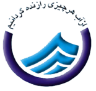 فرم ارزیابی پیشنهادکدسند: 13-QMS-FR-16شماره:شرکت آب و فاضلاب استان لرستاننظام پیشنهادات کارکنانفرم شماره 3فرم ارزیابی پیشنهادکدسند: 13-QMS-FR-16تاریخ:شرکت آب و فاضلاب استان لرستاننظام پیشنهادات کارکنانفرم شماره 3فرم ارزیابی پیشنهادکدسند: 13-QMS-FR-16پیوست:                   تعداد صفحات: